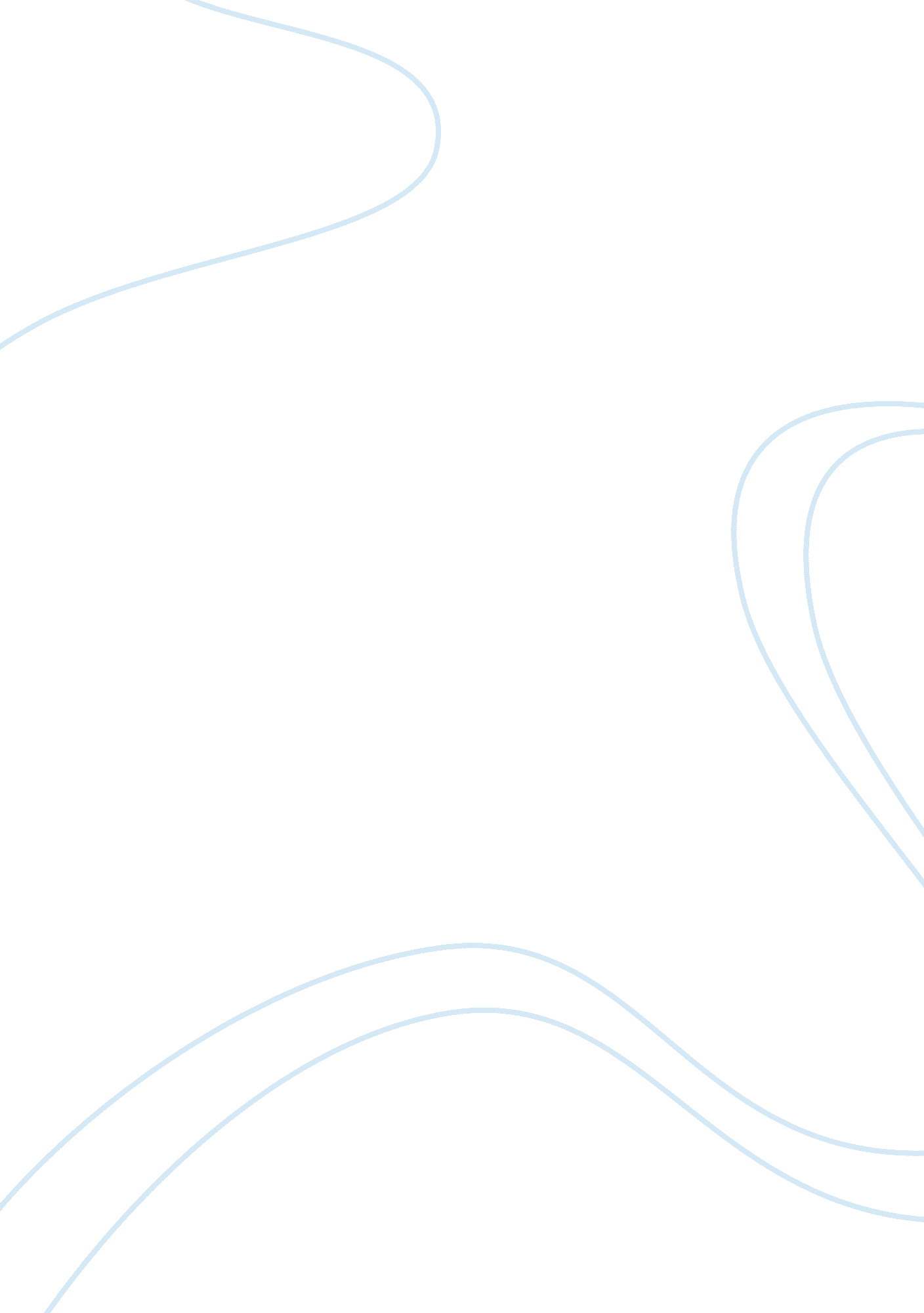 Digital freedom: internet privacyTechnology, Internet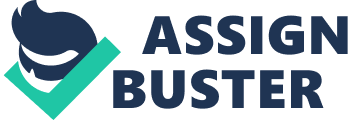 In the modern world filled with the Internet complex technologies which is advance is more worried about regard for their privacy and protection from the users. Because this is generally observed as the possibility for the users to hold some type of obscurity in their activities, and to be able to restrict oneself altogether to best secure their desires that it is personally connected to the idea of an opportunity for independence of their countries. Every data are estimated according to the eyes of users because the board indicated slight differences in their responses in the cybersecurity when examined regarding the level of affectability, and the users thought about the greater part of the recommended kinds of the data as easily damaged. They did not see the leaked of a specific data types could have genuine or even irreversible outcomes, as opposed to other types of data, for which most countries have just actualized administrative systems which to secure the users (such as the clients, the customers, the peoples, and etcetera). For example, social mediaand accounts in online networking is a mystery hole including cybercrimes, dark webs, attackers, fast repayment in case of misrepresentation, ads frauds, and etcetera which is most minimal in certainty however most notable being used in the private and public banks, healthdata, monetary data, public institutions, credit card providers, insurances, vitality, transportations, telecoms, retail, web organizations, web-based life, and technological organizations. Moreover, we believe the new technologies raising fears and can threaten user privacy from the devices (such as laptops, smartphone, smartwatch, and etcetera) including a variety of user’s accounts. This provides the users with the capacity to pick the data, they share are viewed as less unsafe in terms of the security and privacy, in this way do not feature like any of the variety of the advanced technologies. Because of their privacy at risk which is huge at everywhere while the single data of making it conceivable to gather data without this movement is activity influenced by the users concerned as indicated by acknowledges. This would compare a type of surveillance such as public Wi-Fi to surf on the Internet, technologies for capturing moods, opinions and how people behave when using the Internet, and the drones and the cameras recording pictures, videos and audios in an open space, and the behaviour of specific people. Over the last years, the users may change their behaviour to better protect their privacy and to reduce the sharing of the personal/business information which is worth investigating how the methods people take to guarantee for the digital privacy and security. The users who make the progress to secure their digital privacy in the world which is important because they had rolled out specific improvements to their online behaviour in order to more readily ensure their data. Besides that, the users should stay low profile and low key such as privacy of the users, behaviours and actions, communications, data and images, thoughts and feelings, locations and spaces, and also associations (Le Roux, 2013) to prevent the cybercrimes and others that are the elevated level of awareness by people concerning the protection of their privacy. Consequently, the cybersecurity of the organizations in the worldwide with the progressively extreme solutions to measures to restrain the amount/type of information, and to measures to improve the security of the information provided. This extends from the entire closure of accounts on the social media with networks, social business organizations, high society use of trusted, experimented sites or technologies, and to erasing history and cookies with each utilization of web indexes, and the search engines. While these individual activities can add to expanding the protection of the digital privacy and security, they may struggle with new uses and advancement promoted by the organizations, along these lines restricting or even preventing the personalisation of the user’s connections. 